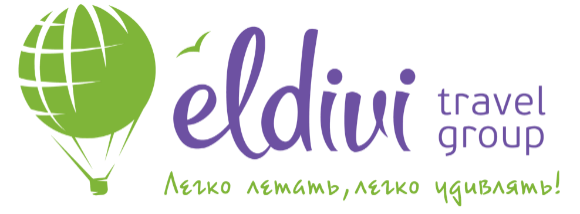 Маленькое французское путешествие Брюссель – Руан – Онфлер – Этрета – Довиль – Трувиль – Фужер – Мон-Сен-Мишель – Сен-Мало – Амьен – Брюгге* – АмстердамДата выезда: 21.07.2019, 18.08.2019Продолжительность тура: 7 дней (1 ночной переезд) Проезд: комфортабельный автобус еврокласса марки SETRA, NEOPLAN, MERSEDES, DAF, BOVA Проживание: отели **–*** (2-3-х местные номера с удобствами в номере)ПРОГРАММА ТУРАВ стоимость тура входит: проезд на автобусе туристического класса(кондиционер, туалет для экстренных ситуаций, видео, откидывающиеся сиденья),проживание в отелях туристического класса стандарта 2–3* с удобствами (душ + туалет) в номере, двух-трех местное размещение в ходе экскурсионной программы, 4 завтрака, экскурсионное обслуживание согласно программе тура.В стоимость тура не входит: медицинская страховка 4$, консульский сбор для граждан РБ – 60 €, входные билеты и доп. услуги по программе, обязательная оплата городского налога (введенного с 2012 г. в большинстве европейских стран) по программе — от 1 €, билеты для посещения музеев и других достопримечательностей, проезд на городском транспорте в посещаемых городах в случае необходимости, а также все иное, не оговоренное в программе, использование наушников во время экскурсий.Информация по доплатам: экскурсия в Познань 10 €; Сыроварня 5 €/дети бесплатно; Ночной Амстердам 15€; Билет на катер по каналам Амстердама 15 €, до 12 лет -7 €; Экскурсия в Брюгге 20 €; Входные билеты в музеи 9-20 €).1 день05.00 – Выезд из Минска (ст. Дружная). Транзит по территории РБ (~350 км), прохождение границы РБ и РП. При благоприятном прохождении границы и движении по маршруту – возможно посещение польского города Познань*. Транзит по Польше (~ ). Ночлег в отеле на территории РП.2 деньЗавтрак. Отправление в Брюссель (850км). По прибытии – осмотр центральной части города с сопровождающим: Гранд Пляс, Дома Гильдий, Собор св. Михаила, Манекен-Пис. Ночлег в транзитном отеле на территории Франции в районе Лилль (100км).3 деньЗавтрак. Экскурсия по Нормандии (~9 часов) с посещением города многочисленных шедевров готики Руан, города импрессионистов Онфлер, славящегося природными пейзажами города Этрета, курортного города Довиль и Трувиль. Переезд на ночлег в транзитном отеле (~80 км).4 деньЗавтрак. Экскурсия по Нормандии и Бретани (~9 часов) с посещением городов Фужер (грандиозные средневековые крепостные сооружения), Мон Сен-Мишель (средневековое аббатство на скалистом острове Атлантического океана) и Сен-Мало (корсарский город-крепость на побережье Атлантического океана). Ночлег в транзитном отеле.5 деньЗавтрак. Переезд в Амьен (~250 км). Экскурсия по городу (~1,5 часа): собор Нотр-Дам, квартал Сан-Ле, Соммский канал… Свободное время (до 14.00). Отправление в Амстердам. По пути возможно посещение Брюгге*. По прибытии – экскурсия по центральной части Брюгге: Рыночная площадь, дозорная башня Белфорд, площадь Бург, городская ратуша, базилика Святой крови Христовой… Переезд на ночлег в транзитном отеле на территории Голландии.6 деньЗавтрак. Переезд в Амстердам (~100 км). Посещение сыроварни * Обзорная экскурсия по городу: площадь Дам, Королевский Дворец, квартал красных фонарей, фабрика бриллиантов. Экскурсия на катере по каналам города (~1 час)*. Свободное время (по желанию возможно посещение: музей восковых фигур Мадам Тюссо, Королевский музей, квартал красных фонарей, цветочный рынок). Пешеходная экскурсия Вечерний Амстердам*(любителям перчинки): отвечаем на все ваши «неприличные» вопросы. Первый кофе-шоп Голландии и старинные «кафе встреч». Отправление в Минск (~ ). Ночной переезд.7 деньТранзит по территории РП и РБ Приезд в Минск ночью.Стоимость тураМесто в 2-х местном номереМесто в 1-м номереСтоимость тура320 € + 90BYN420 € + 90BYN